ORDENANZA REFORMATORIA A LA ORDENANZA METROPOLITANA QUE CONSTITUYE EL SISTEMA DE PARQUES METROPOLITANOS EN EL ÁREA NATURAL DE INTERVENCIÓN ESPECIAL Y RECUPERACIÓN -AIER- DEL PICHINCHA-ATACAZOORDENANZA No. ______EXPOSICIÓN DE MOTIVOSCon fecha 14 de Octubre del año 2013 se sanciona la Ordenanza Metropolitana Nro. 446 por el Concejo Metropolitano de Quito “Ordenanza Metropolitana que Constituye el Sistema de Parques Metropolitanos en el Área Natural de Intervención Especial y recuperación -AIER- de las Laderas del Pichincha-Atacazo”Como parte integrante de la presente ordenanza, se encuentra el Plan Estratégico del AIER Pichincha-Atacazo y los Estudios para estructurar la conformación del Sistema de Parques Metropolitanos Pichincha-Atacazo.En el Plan Estratégico se estableció una Visión hasta el año 2022 del Pichincha-Atacazo, que tuvo una vigencia de 10 años, el cual fue“Para el año 2022 el Pichincha-Atacazo: es un área natural protegida, querida y respetada por lo ecuatorianos como Patrimonio Natural, Histórico y Paisajístico del distrito y símbolo de la Nación. Se conservan ecosistemas naturales funcionales, se mantiene un aporte constante de agua a la ciudad de Quito y se han reducido considerablemente las amenazas naturales asociadas al macizo volcánico.  Se manejan sistemas productivos sustentables en los lugares aptos para ello, con los pobladores locales, y brinda oportunidades y beneficios de manera justa y equitativa a la población local. Se conservan los valores patrimoniales naturales, históricos y paisajísticos y los pone al servicio de los visitantes a través de actividades educativo-recreativas.Es administrado participativa y responsable por instancias municipales con el apoyo del (…)”En el Marco de la X Convocatoria de Fondos Concursables, con fecha 16 de octubre de 2020, se suscribe el convenio Nro. FAQ-2020-002 entre el Fondo Ambiental y la Corporación Ecopar, con el que se ejecutó el Proyecto “Valoración de los Servicios Ambientales y Generación de un Esquema de Incentivos Económicos como mecanismos para fortalecer la conservación, manejo y gobernanza del Área de intervención Especial y recuperación (AIER) Pichincha-Atacazo”. El proyecto se centró en Identificar y estimar el valor económico de los bienes y servicios ambientales que brinda la cobertura vegetal del AIER Pichincha-Atacazo; Definir un esquema de incentivos y otros tipos de acciones asociadas que contribuyan al manejo adecuado y conservación de la cobertura vegetal del AIER a través de la mantención y provisión de servicios ambientales, e, identificar los temas clave que deben ser actualizados, reformados, incluidos o derogados en la Ordenanza Metropolitana 446 a fin de lograr su efectiva aplicación. Por otro lado, con oficio Nro. STHV-2021-1087-O con fecha 06 de octubre de 2021 suscrito por el Arq. Vladimir Tapia, la Secretaría de Territorio, Hábitat y Vivienda pone en conocimiento de la Secretaría de Ambiente (…) de conformidad con el Oficio Nro. GADDMQ-SGCM-2021-3967-O de fecha 17 de septiembre de 2021, enviado por la Secretaría General del Concejo a todas las entidades municipales, mediante el cual se remite la Ordenanza No. PMDOT-PUGS-001-2021, aprobada por el Concejo Metropolitano de Quito el 13 de septiembre de 2021; informo que la misma establece, en sus Disposiciones Transitorias Quinta y Vigésimo Séptima, lo siguiente: “Quinta. - La entidad encargada del ambiente del Municipio del Distrito Metropolitano de Quito, en un plazo de ciento ochenta (180 días) contados a partir de la aprobación de la presente Ordenanza actualizará los límites y planes que forman parte del Sistema Metropolitano de Áreas de Protección, en función de lo establecido en el PUGS para la actualización de las Ordenanzas correspondientes.”En este sentido, se mantuvieron diez mesas técnicas de trabajo entre técnicos designados de la Secretaría de Territorio, Hábitat y Vivienda – Dirección de Políticas y Planeamiento de Suelo y la Secretaría de Ambiente – Dirección de Patrimonio Natural, en los meses de noviembre de 2021 a marzo de 2022, en las siguientes fechas: 08 y 11 de noviembre; 01 y 14 de diciembre de año 2021; 14 y 27 de enero; 08 y 16 de febrero, con el fin de revisar y construir de manera conjunta la propuesta de actualización de las ocho áreas del SMANP, considerando el Plan de Uso y Gestión de Suelo 2021 – 2033 y variables biofísicas. Finalmente, el 08, 09 de marzo del año 2022, se mantuvieron dos mesas de trabajo finales para consensuar las últimas observaciones realizadas por la STHV.  Con oficio Nro. GADDMQ-SA-2022-0279-O, de fecha 17 de febrero de 2022 suscrito por la Mg. Cecilia Pacheco, Secretaria de Ambiente se envía a la Secretaría de Territorio, Hábitat y Vivienda (…) la propuesta de delimitación final de las siete áreas vigentes que conforman el Subsistema Metropolitano de Áreas Naturales Protegidas, en formato geodatabase (.gdb), anexo a la presente, para que la Secretaría que usted representa realice las observaciones técnicas en base a sus competencias institucionales, previo al envío a la Comisión de Uso de Suelo del Concejo Metropolitano, en el periodo señalado. Mediante oficio Nro. STHV-2022-0350-O, con fecha 03 de marzo de 2022, suscrito por el Arq. Vladimir Tapia Secretario de Territorio, Hábitat y Vivienda, menciona (…) al respecto, luego de revisar y analizar la información remitida, tengo bien mencionar lo siguiente: La propuesta de delimitación final del Subsistema Metropolitano de Áreas Naturales Protegidas (SMANP) ha sido revisada en función de los siguientes parámetros que se enmarcan en la Ordenanza Metropolitana PMDOT-PUGS 001-2021: 1. Identificación de Polígonos de Intervención Territorial (PITs); 2. Identificación de Usos de suelo; 3. Identificación de predios catastrados: 4. Hitos geográficos relevantes. No se emiten observaciones respecto al Corredor del Oso; se evidencia que el polígono está acorde a los parámetros evaluados. Las observaciones y recomendaciones respecto a la delimitación y ajuste cartográfico de las áreas que conforman el Subsistema Metropolitano de Áreas Naturales Protegidas se detallan en el cuadro de atributos del archivo anexo en formato shapefile (.shp) para su análisis. Con fecha 13 de marzo de 2022, la Magister Cecilia Pacheco suscribe el oficio Nro. GADDMQ-SA-2022-0395-O, en el cual menciona: (…) me permito poner en consideración para su revisión y aprobación, en el ámbito de sus competencias institucionales, la propuesta final de actualización del Subsistema Metropolitano de Áreas Naturales Protegidas, SMANP, en formato Geodatabase (.gdb).La propuesta acoge las observaciones y recomendaciones planteadas por la STHV. Cabe mencionar que los casos particulares en el AIER Pichincha Atacazo fueron discutidas y consensuadas por técnicos de las dos Secretarías (SA y STHV), mediante mesas de trabajo de los días 07 y 08 de marzo de 2022. Finalmente, con oficio Nro. STHV-2022-0523-O, la Secretaría de Territorio, Hábitat y Vivienda envía el Informe de conformidad, en el mismo se resalta que (..) la Secretaría de Territorio, Hábitat y Vivienda señala que la actualización de los límites de las áreas de protección que componen el SMANP desarrollada por la Secretaría de Ambiente y que ha sido parte de una revisión conjunta, se encuentra alineada y validada conforme los tratamientos urbanísticos, usos de suelo y en general los  contenidos de la Ordenanza Metropolitana PMDOT-PUGS 001-2021. Además, el Plan de Desarrollo y Ordenamiento Territorial (PMDOT) 2021-2033 (aprobado con Ordenanza PMDOT-PUGS Nro. 001-2021 el 13 de septiembre de 2021), contempla seis ejes estratégicos. La presente ordenanza se basa en el segundo y tercer Objetivo Estratégico del PDMOT. Por un aparte, el Objetivo Estratégico 2 (OE2), relacionado con la gestión ambiental, es: “Promover una gestión integral ambiental, de residuos y de riesgos, responsables y sostenibles”, cuya conceptualización menciona que “se busca reducir la huella ambiental y adaptar la ciudad y sus barrios para vivir sanos y resistir y salir más fuertes frente a los impactos que la degradación ambiental produce. Así como también, pretende que se incluya en toda la gestión municipal los criterios de gestión de riesgos.” Adicional, el Objetivo Estratégico 3 (OE3), relacionado con el Territorio, busca “Consolidar comunidades y barrios sostenibles, inclusivos y resilientes, que cuenten con servicios y un hábitat de calidad”, que propone desarrollar un territorio que consolide entornos favorables, regularizando la propiedad desde el punto de vista de la equidad social, identidad local y sostenibilidad ambiental, dotándolo de la infraestructura vial que mejore la circulación vehicular. Esto debido a la interacción entre la consolidación urbana de la ciudad y las Laderas del Pichincha Atacazo, que presta servicios ecosistémicos para la población, por lo tanto, el Área de Intervención Especial y Recuperación es una estrategia de conservación que es parte integrante del Subsistema Metropolitano de Áreas Naturales Protegidas SMANP, el cual promueve políticas ambientales en el Distrito Metropolitano de Quito, detalladas a continuación: Promover la sostenibilidad y resiliencia ambiental del territorio garantizando la provisión de los servicios ecosistémicos provenientes del patrimonio natural de la ciudad, fomentando su cuidado, gestión adecuada e inclusiva, la recopilación y generación de conocimiento de manera democrática, y procurando lograr un equilibrio entre lo urbano y lo rural. Implementar soluciones basadas en la naturaleza como medidas de adaptación al cambio climático y lograr reducir las brechas socioeconómicas y espaciales existentes en la ciudad. Fomentar la conservación del patrimonio natural, a través de la aplicación de enfoques integrales de manejo de ecosistemas para la conservación y restauración de servicios ambientales y el desarrollo sostenible. Impulsar la planificación del desarrollo territorial para la reducción de los asentamientos humanos informales y el fortalecimiento de la adaptación y resiliencia a cambios de la naturaleza. Reducir y compensar la huella ambiental del DMQ, sobre todo en los sectores que más aportan a la misma, creando oportunidades para que todas y todos puedan prosperar como resultado de estas acciones. Regular, prevenir y controlar la contaminación ambiental y los efectos del cambio climático. Por otra parte, la Corte Constitucional del Ecuador, mediante Sentencia Nro. 2167-21-EP/22, Caso Nro. 2167-21-EP, suscrita por el Juez Constitucional Dr. Enrique Herrería Bonnet, tema “La Corte Constitucional acepta la acción extraordinaria de protección presentada en contra de la Sala especializada de los Laboral de la Corte provincial de Justicia de Pichincha por vulnerar el derecho a la motivación en una acción de protección. Examina el mérito del caso, planteado en contra del Municipio de Quito y varios de sus organismos, por vulnerar los derechos de vivir en un ambiente sano, ecológicamente equilibrado en conexidad con el derecho al hábitat seguro, al agua, al desarrollo sostenible, a la ciudad; a los derechos de la naturaleza y al derecho al patrimonio cultural.” En la misma, el Juez establece que “La Corte considera que una de las formas más efectivas para promover la no repetición es el establecimiento de un marco normativo encaminado a establecer los principios y las reglas, que tome en cuenta los derechos desarrollados en esta sentencia, para que la cuenca del río Monjas y otras cuencas semejantes en el cantón Quito se restauren y sean tratadas de forma integral. Este marco normativo deberá valorar, respetar, proteger y restaurar a la naturaleza y sus interrelaciones con la ciudad y sus habitantes (“verde”), y la conservación y restauración de las fuentes, captación, tratamiento, suministro, diseño, uso eficiente y saneamiento del agua y sus ecosistemas (“azul”),”“La Secretaría de Ambiente, con la asesoría y coordinación de las instancias y dependencias metropolitanas que correspondan, deberá presentar al Alcalde Metropolitano el proyecto de ordenanza “verde-azul”, en el plazo de seis meses a partir de la notificación de la sentencia. El Concejo del GAD Metropolitano de Quito tendrá el plazo de un año para discutir el proyecto o proyectos de ordenanzas contados a partir de la presentación de la misma.”En tal sentido, con el fin de actualizar los procesos de manejo y conservación del AIER Pichincha-Atacazo con base a las dinámicas de la ciudad, comprendiendo todas las características territoriales como la provisión de los servicios ecosistémicos del área para la ciudad y establecer una estrategia de incentivos, y, por otro lado, la expansión de la superficie con el fin de asegurar la protección de fuentes hídricas de interés para la sección occidental de la ciudad, se plantea actualizar la ordenanza Nro. 446, considerando lo expuesto y la nueva política de planificación territorial de Quito. CONSIDERANDO:ORDENANZA METREOPOLITANA Nro. EL CONCEJO METROPOLITANO DE QUITOVistos los informes No. ………………. del……………. De 2021, expedido por……………..CONSIDERANDO:Que,	la Constitución de la República del Ecuador en el artículo 3, numerales 1, 6 y 7, determina que son deberes primordiales del Estado: “1. Garantizar sin discriminación alguna el efectivo goce de los derechos establecidos en la Constitución y en los instrumentos internacionales, en particular la educación, la salud, la alimentación, la seguridad social y el agua para sus habitantes”; “6. Promover el desarrollo equitativo y solidario de todo el territorio, mediante el fortalecimiento del proceso de autonomías y descentralización”; y, “7. “Proteger el patrimonio natural y cultural del país"; Que, la Constitución de la República del Ecuador (en adelante "Constitución") en su artículo 3, numeral 7, establece que “… Son deberes primordiales del Estado: Proteger el patrimonio natural y cultural del país”; Que,	el artículo 12 de la Constitución de la República señala que “el derecho humano al agua es fundamental e irrenunciable”; que además el agua “constituye patrimonio nacional estratégico de uso público, inalienable, imprescriptible, inembargable y esencial para la vida”;Que, la Constitución en su artículo 14, establece el derecho de la población a vivir en un ambiente sano y ecológicamente equilibrado, que garantice la sostenibilidad y el buen vivir; “… declara de interés público la preservación del ambiente, la conservación de los ecosistemas, la biodiversidad y la integridad del patrimonio genético del país, la prevención del daño ambiental y la recuperación de los espacios naturales degradados”;Que, el artículo 23 de la Constitución, señala: "Las personas tienen derecho a acceder y participar del espacio público como ámbito de deliberación, intercambio cultural, cohesión social y promoción de igualdad en la diversidad. ( ... )";Que, el artículo 31 de la Constitución reconoce el derecho al disfrute pleno de la ciudad basado en la gestión democrática de ésta, en la función social y ambiental de la propiedad y de la ciudad, y en el ejercicio pleno de la ciudadanía;Que,	el artículo 57 de la Constitución de la República “se reconoce y garantizará a las comunas, comunidades, pueblos y nacionalidades indígenas, (…) los siguientes derechos colectivos: (…) 7. La consulta previa, libre e informada, dentro de un plazo razonable, sobre planes y programas de prospección, explotación y comercialización de recursos no renovables que se encuentren en sus tierras y que puedan afectarles ambiental o culturalmente; participar en los beneficios que esos proyectos reporten y recibir indemnizaciones por los perjuicios sociales, culturales y ambientales que les causen. La consulta que deban realizar las autoridades competentes será obligatoria y oportuna. Si no se obtuviese el consentimiento de la comunidad consultada, se procederá conforme a la Constitución y la ley”;Que, el artículo 66 de la Constitución, establece el derecho a la propiedad en todas sus formas, con función y responsabilidad social y ambiental; garantiza el derecho a vivir en un ambiente sano, ecológicamente equilibrado, libre de contaminación y en armonía con la naturaleza; Que, la Constitución en el artículo 71 establece los Derechos de la Naturaleza, estableciendo que tiene derecho a que se respete integralmente su existencia y el mantenimiento y regeneración de sus ciclos vitales, estructura, funciones y procesos evolutivos; establece que cualquier persona, comunidad, pueblo o nacionalidad podrá exigir a la autoridad pública el cumplimiento de los derechos de la naturaleza y que “El Estado incentivará a las personas naturales y jurídicas, y a los colectivos, para que protejan la naturaleza, y promoverá el respeto a todos los elementos que forman un ecosistema”; Que 	el artículo 73 de la Constitución de la República establece que “El Estado aplicará medidas de precaución y restricción para las actividades que puedan conducir a la extinción de especies, la destrucción de ecosistemas o la alteración permanente de los ciclos naturales”;Que, el primer inciso del artículo 74 de la Constitución establece que: “Las personas, comunidades, pueblos y nacionalidades tendrán derecho a beneficiarse del ambiente y de las riquezas naturales que les permita el buen vivir”; Que, la Constitución, en su artículo 83, numeral 13, establece que es deber y responsabilidad de las ecuatorianas y ecuatorianos: “Conservar el patrimonio cultural y natural del país, y cuidar y mantener los bienes públicos”; Que,	el artículo 240 de la Constitución de la República menciona que “los gobiernos autónomos descentralizados de las regiones, distritos metropolitanos, provincias y cantones tendrán facultades legislativas en el ámbito de sus competencias y jurisdicciones territoriales”; Que, la Constitución, en su artículo 264 prescribe que “Los gobiernos municipales tendrán las siguientes competencias exclusivas sin perjuicio de otras que determine la ley: 1. Planificar el desarrollo cantonal y formular los correspondientes planes de ordenamiento territorial, de manera articulada con la planificación nacional, regional, provincial y parroquial, con el fin de regular el uso y la ocupación del suelo urbano y rural. 2. Ejercer el control sobre el uso y ocupación del suelo en el cantón. 7. Planificar, construir y mantener la infraestructura física y los equipamientos de salud y educación, así como los espacios públicos destinados al desarrollo social, cultural y deportivo, de acuerdo con la ley. 8. Preservar, mantener y difundir el patrimonio arquitectónico, cultural y natural del cantón y construir los espacios públicos para estos fines. Que, la Constitución, en su artículo 389 establece que el Estado protegerá a las personas, las colectividades y la naturaleza frente a los efectos negativos de los desastres de origen natural o antrópico mediante la prevención ante el riesgo, la mitigación de desastres, la recuperación y mejoramiento de las condiciones sociales, económicas y ambientales, con el objetivo de minimizar la condición de vulnerabilidad. El sistema nacional descentralizado de gestión de riesgo está compuesto por las unidades de gestión de riesgo de todas las instituciones públicas y privadas en los ámbitos local, regional y nacional.Que, la Constitución, en su artículo 395 reconoce los siguientes principios ambientales: 1. El Estado garantizará un modelo sustentable de desarrollo, ambientalmente equilibrado y respetuoso de la diversidad cultural, que conserve la biodiversidad y la capacidad de regeneración natural de los ecosistemas, y asegure la satisfacción de las necesidades de las generaciones presentes y futuras. 2. Las políticas de gestión ambiental se aplicarán de manera transversal y serán de obligatorio cumplimiento por parte del Estado en todos sus niveles y por todas las personas naturales o jurídicas en el territorio nacional. 3. El Estado garantizará la participación activa y permanente de las personas, comunidades, pueblos y nacionalidades afectadas, en la planificación, ejecución y control de toda actividad que genere impactos ambientales. 4. En caso de duda sobre el alcance de las disposiciones legales en materia ambiental, éstas se aplicarán en el sentido más favorable a la protección de la naturaleza.Que, la Constitución, en su artículo 400 declara de interés público la conservación de la biodiversidad y todos sus componentes, en particular la biodiversidad agrícola y silvestre y el patrimonio genético del país. Que, la Constitución, en su artículo 406 establece que el Estado regulará la conservación, manejo y uso sustentable, recuperación, y limitaciones de dominio de los ecosistemas frágiles y amenazados; entre otros, los páramos, humedales, bosques nublados, bosques tropicales secos y húmedos y manglares, ecosistemas marinos y marinos-costeros. Que,	el artículo 409 de la Constitución de la República establece: “Es de interés público y prioridad nacional la conservación del suelo, en especial su capa fértil. Se establecerá un marco normativo para su protección y uso sustentable que prevenga su degradación, en particular la provocada por la contaminación, la desertificación y la erosión";Que,	el artículo 411 de la Constitución de la República establece que “El Estado garantizará la conservación, recuperación y manejo integral de los recursos hídricos, cuencas hidrográficas y caudales ecológicos asociados al ciclo hidrológico. Se regulará toda actividad que pueda afectar la calidad y cantidad de agua, y el equilibrio de los ecosistemas, en especial en las fuentes y zonas de recarga de agua”;Que,	el artículo 414 de la Constitución de la República establece que “El Estado adoptará medidas adecuadas y transversales para la mitigación del cambio climático, mediante la limitación de las emisiones de gases de efecto invernadero, de la deforestación y de la contaminación atmosférica; tomará medidas para la conservación de los bosques y la vegetación, y protegerá a la población en riesgo”;Que, la Constitución, en el inciso 1 del artículo 415 señala que el Estado central y los gobiernos autónomos descentralizados adoptarán políticas integrales y participativas de ordenamiento territorial urbano y de uso del suelo, que permitan regular el crecimiento urbano, el manejo de la fauna urbana e incentiven el establecimiento de zonas verdes. Que,	el artículo 2, numerales 1 y 3 de la Ley de Régimen para el Distrito Metropolitano de Quito, menciona que el Municipio del Distrito Metropolitano de Quito cumplirá con las finalidades siguientes: “1) Regulará el uso y la adecuada ocupación del suelo y ejercerá control sobre el mismo con competencia exclusiva y privativa; y, 3) Prevendrá y controlará cualquier tipo de contaminación del ambiente”; Que,	el artículo 4 del Código Orgánico de Organización Territorial, Autonomía y Descentralización, COOTAD, establece que “dentro de sus respectivas circunscripciones territoriales son fines de los gobiernos autónomos descentralizados: d) La recuperación y conservación de la naturaleza y el mantenimiento de un ambiente sostenible y sustentable”; Que, el artículo 55, literal h), del Código Orgánico de Organización Territorial, Autonomía y Descentralización (en adelante, COOTAD), en concordancia con el artículo 264 numeral 8 de la Constitución, establece dentro de las competencias exclusivas de los gobiernos autónomos descentralizados municipales, se encuentra el “Preservar, mantener y difundir el patrimonio arquitectónico, cultural y natural del cantón y construir los espacios públicos para estos fines”; Que, el literal m) del artículo 54 del Código Orgánico de Organización Territorial, Autonomía y Descentralización (en adelante "COOTAD"), entre las funciones de los gobiernos autónomos descentralizados municipales, señala: "(...) m) Regular y controlar el uso del espacio público y, de manera particular, el ejercicio de todo tipo de actividad que se desarrolle en él, (...)";Que, el artículo 84 del COOTAD establece que son funciones del Distrito Autónomo Metropolitano, entre otras: “… c) Establecer el régimen de uso del suelo y urbanístico para lo cual determinará las condiciones de urbanización, parcelación, lotización, división o cualquier otra forma de fraccionamiento de conformidad con la planificación metropolitana, asegurando porcentajes para zonas verdes y áreas comunales; (…) k) Regular, prevenir y controlar la contaminación ambiental en su circunscripción territorial de manera articulada con las políticas ambientales nacionales; (…) m) Regular y controlar el uso del espacio público metropolitano, y, de manera particular, el ejercicio de todo tipo de actividad que se desarrolle en él, la colocación de publicidad, redes o señalización”; Que,	en la letra a) del art. 87 del COOTAD, establece la facultad normativa del gobierno autónomo descentralizado metropolitano en materias de su competencia mediante la expedición de: ordenanzas metropolitanas, acuerdos y resoluciones”;Que, el artículo 274 del COOTAD, señala: "Los gobiernos autónomos descentralizados son responsables por la prestación de los servicios públicos y la implementación de las obras que les corresponda ejecutar para el cumplimiento de las competencias que la Constitución y la ley les reconoce de acuerdo con sus respectivos planes de desarrollo y de ordenamiento territorial, asegurando la distribución equitativa de los beneficios y las cargas, en lo que fuere aplicable, de las intervenciones entre los distintos actores públicos y de la sociedad de su territorio (…) Se aplicarán modalidades de gestión que establezcan incentivos y compensaciones adecuadas a la naturaleza de sus fines. (…)";Que, el artículo 297 del COOTAD, faculta a los gobiernos autónomos descentralizados municipales y metropolitano a definir las estrategias territoriales de uso, ocupación y manejo del suelo, en función de los objetivos económicos, sociales, ambientales y urbarnísticos y definir los programas y proyectos que concreten estos propósitos;Que,	con los arts. 322 y 323 del COOTAD, el Proyecto de creación del Área Protegidas Metropolitana es un asunto de interés general para el Distrito Metropolitano de Quito”; Que,	la aprobación de un proyecto de ordenanza deberá seguir, el procedimiento previsto en el art. 322 del COOTAD y, adicionalmente, el previsto, en lo que sea aplicable, en la resolución de Concejo C-074;Que, el artículo 417 del COOTAD establece que son bienes de uso público aquellos cuyo uso por los particulares es directo y general, en forma gratuita, registrados para fines de administración por los gobiernos autónomos descentralizados. Constituyen bienes de uso público las calles, avenidas, aceras, otras vías de comunicación y circulación, plazas, parques y demás espacios destinados a la recreación u ornato público.; Que,	En el caso de los gobiernos autónomos descentralizados y, en particular, del Gobierno Autónomo Descentralizado del Distrito Metropolitano de Quito (GAD DMQ), en general, las ordenanzas metropolitanas deben seguir el procedimiento establecido en el régimen jurídico aplicable y referirse a asuntos de su competencia (arts. 264 y 266 ibídem, 8, núm. 1, de la LORDMQ y, 87 del COOTAD);Que, 	la Ley Orgánica de Tierras Rurales y Territorios Ancestrales publicado con Registro Oficial Suplemento 790 del 5 de julio 2016 ratifica las funciones ambientales y sociales de la propiedad de la tierra rural, las políticas de apoyo para el cumplimiento de estas funciones, la planificación productiva enmarcada en directrices de planificación y ordenamiento territorial, el control de la expansión urbana en predios rurales;Que,	el Código Municipal para el Distrito Metropolitano de Quito - en su “TÍTULO IV de la protección del patrimonio natural y establecimiento del Subsistema de Áreas Naturales Protegidas del Distrito Metropolitano de Quito, capítulo IV del Patrimonio Natural, establece que el procedimiento para la declaratoria de un área natural protegida, integrante del Subsistema Metropolitano de Áreas Naturales Protegidas, puede ser de oficio por el Municipio o a petición de uno o varios interesados. En este segundo caso, la iniciativa podrá provenir de los Gobiernos Parroquiales del Distrito y los propietarios del suelo” (Págs. 1362 al 1378);Que,	el artículo 3148 y siguientes del TÍTULO IV Código Municipal para el Distrito Metropolitano de Quito - 2019 de 29 de marzo de 2019, determinan el régimen de protección del patrimonio natural y establecimiento del Subsistema de Áreas Naturales Protegidas del Distrito Metropolitano de Quito;Que,	de conformidad con el artículo 3161 del TÍTULO IV Código Municipal para el Distrito Metropolitano de Quito - 2019 de 29 de marzo de 2019, el área propuesta para declaratoria cumple con los criterios de selección para integrar el Subsistema Metropolitano de Áreas Naturales Protegidas;Que,	el artículo 3163 del mismo cuerpo normativo establece que la declaratoria de Área Natural Protegida requiere la expedición de una ordenanza especial de zonificación, en la que se precisen los términos en los cuales se modifican los usos de suelo;Que,	la sección III de la Declaratoria de las Áreas del mismo cuerpo normativo, en los artículos: del 3164 al 3171, se establecen los procesos para la declaratoria de espacios que integren el SMANP;Que,	en cumplimiento con los artículos 3167, 3168, 3169 y 3170 de la sección III, Capítulo V del TÍTULO IV Código Municipal para el Distrito Metropolitano de Quito - 2019 de 29 de marzo de 2019, el proyecto para la creación del área natural protegida propuesta cumple con los procesos para integrar el Subsistema Metropolitano de Áreas Naturales Protegidas;Que,	el Código Municipal para el Distrito Metropolitano de Quito - 2019 de 29 de marzo de 2019 en su “TÍTULO IV, Capítulo VI de la Participación Ciudadana, Artículo 3176.- De las formas de participación, establece que la Participación Ciudadana como elemento fundamental para la consolidación del SMANP, tanto en el proceso de presentación de propuestas como en la gestión de áreas protegidas metropolitanas. La participación será un eje transversal en todo el proceso de declaratoria y gestión del SMANP. Sin perjuicio de otras a que haya lugar, se prevén las siguientes modalidades”;Que,	los artículos establecidos en el “Código Municipal” que hacen referencia a: "Los mecanismos de consulta": Art. I.3.132; Art. I.3.132. En especial el Art. I.3.134 fases de la consulta previa y la consulta ambiental. 1. Inicio del proceso.- La administración municipal central, las administraciones zonales, empresas municipales y demás áreas o dependencias municipales que vayan a iniciar, adoptar o implementar medidas administrativas, planes o proyectos cuyo contenido pueda afectar al medio ambiente o a los derechos colectivos de las comunas, comunidades, pueblos y nacionalidades y demás sujetos de consulta previa previstos en la Constitución y la Ley, presentarán adjunto al respectivo proyecto o propuesta la solicitud al Alcalde o su delegado para que se inicie el proceso de consulta correspondiente. Si los entes municipales no lo hicieren, los sujetos de consulta podrán exigir al alcalde o su delegado la activación de este mecanismo;Que,	la Ordenanza Metropolitana PMDOT-PUGS No. 001-2021 sancionada el 13 de septiembre de 2021 aprueba el “La Actualización del Plan Metropolitano de Desarrollo y Ordenamiento territorial y la Aprobación del Plan de Uso Y Gestión de Suelo del Distrito Metropolitano de Quito”. El Plan Metropolitano de Desarrollo y Ordenamiento Territorial del Distrito Metropolitano de Quito PMDOT 2021 -2033, promueve mediante sus políticas ambientales: “Promover el desarrollo sostenible y sustentable a través de la protección de los recursos naturales, así como del equilibrio entre lo económico, ambiental y social para asegurar el bienestar de las futuras generaciones, en armonía con la naturaleza. Incorporar medidas para desarrollar la resiliencia en el DMQ ante los efectos negativos del cambio climático y las amenazas de origen natural, a través de una planificación territorial con análisis de las dinámicas urbanas y rurales. Fortalecer las políticas ambientales e incorporarlas en el desarrollo de las estrategias territoriales, para conservar los recursos naturales, reducir la huella de carbono y mitigar el cambio climático.”; Que,	el PMDOT 2021-2033 determina como Áreas de Conservación y Uso Sustentable ACUS, “Áreas que incluyen una zona núcleo de protección estricta, una zona de recuperación y una de uso sostenible. El área permitirá la adopción de prácticas de conservación, uso y manejo sostenible de ecosistemas y recursos naturales, de desarrollo agroforestal sostenible, de manera que estas aporten al mantenimiento de la viabilidad ecológica, así como a la provisión de bienes y servicios ambientales para las comunidades involucradas. En algunos casos, protegerá muestras significativas del patrimonio cultural.”; Que,	la Resolución No. 350, sancionada el 15 de junio de 2012 por el Concejo Metropolitano, declara Patrimonio Natural, Histórico Cultural y Paisajístico al Sistema de Quebradas del DMQ; Que, 	mediante Resolución No. C431, sancionada el 10 de julio de 2013, el Concejo Metropolitano resuelve crear el Corredor Ecológico del Oso Andino en el Noroccidente del Distrito Metropolitano de Quito, como un mecanismo para conservar y proteger el hábitat de esta especie de fauna emblemática y de otras especies de flora y fauna asociadas al bosque andino; así como para promover un modelo de desarrollo que haga viable el manejo sustentable de los recursos naturales y a la vez genere oportunidades de crecimiento a las poblaciones locales; Que, 	la Estrategia Nacional de Biodiversidad del Ecuador 2015-2030 y el Plan Estratégico del Sistema Nacional de Áreas Protegidas 2007-2016, destacan el papel de los gobiernos autónomos descentralizados en la declaratoria, delimitación y manejo de áreas protegidas; Que,	es imprescindible recuperar, conservar, proteger y promover el uso sustentable de las zonas metropolitanas que constituyen referentes de patrimonio natural, histórico cultural y paisajístico; las cuales deben ser consideradas como una unidad integral de manejo, acatando los lineamientos establecidos para su categoría en los instrumentos metropolitanos vigentes;Que,	las Áreas de Conservación y Desarrollo Sustentable deben ser consideradas como una oportunidad de desarrollo especial para las comunidades y propietarios que “invierten” (tiempo, trabajo, lucro cesante, pagos de mantenimiento) en conservación de bosques y áreas naturales y en la sustentabilidad de sus prácticas productivas, para lo cual el MDMQ aporta con oportunidades, recursos, inversión en infraestructuras, asistencia técnica y capacitación, en reciprocidad al mantenimiento de los servicios ecosistémicos, el mantenimiento de los recursos hídricos, la conservación de la biodiversidad y el balance climático, que benefician a los habitantes de todo el DMQ,En ejercicio de la atribución que le confiere los artículos 87 literal a) del Código Orgánico de Organización Territorial, Autonomía y Descentralización, y 8 de la Ley Orgánica de Régimen para el Distrito Metropolitano de Quito,Expide: LA ORDENANZA REFORMATORIA A LA ORDENANZA METROPOLITANA QUE CONSTITUYE EL SISTEMA DE PARQUES METROPOLITANOS EN EL ÁREA NATURAL DE INTERVENCIÓN ESPECIAL Y RECUPERACIÓN –AIER-DEL PICHINCHA-ATACAZOArtículo 1.- Objeto.- La presente ordenanza tiene como objeto establecer el Área Natural de Intervención Especial y Recuperación Pichincha-Atacazo (en adelante "AIER Pichincha-Atacazo"), constituir el Sistema de Parques Metropolitanos incorporados dentro de esta área natural y determinar las acciones y actividades permitidas en el territorio correspondiente, a fin de conservar los ecosistemas , y en general, el patrimonio natural y sus servicios ecosistémicos, sin perjuicio de la observancia de la normativa ambiental nacional y local vigente.Artículo 2.- Área de aplicación. - El área de aplicación de la presente Ordenanza incluye: el AIER Pichincha-Atacazo, el Sistema de Parques Metropolitanos, así como los senderos y rutas ecológicas que comprende las laderas de los volcanes Pichincha y Atacazo que se detallan en el artículo 4 y en el Plano No. 01 del Anexo 1 que forman parte integrante de esta Ordenanza.SUBSECCIÓN IDel Área de Intervención Especial y Recuperación AIER PICHINCHA-ATACAZOArtículo 3.- Área, ubicación y linderos del AIER Pichincha-Atacazo: El AIER Pichincha ­ Atacazo comprende una extensión total de 22.329,07 hectáreas, que incluyen al Sistema de Parques Metropolitanos Pichincha-Atacazo. El AIER Pichincha-Atacazo se ubica geográficamente dentro de los siguientes linderos: NORTE: de la línea de cumbre de la Quebrada Pogyo Cucho: hasta el límite definido por su cauce, desde la zona urbana en el barrio Pisulí de la parroquia El Condado, hasta su proyección en la divisoria de aguas de las laderas nor-orientales y nor­occidentales del Volcán Rucu Pichincha entre el río Verde Chico y río Cristal Grande; las coordenadas del punto norte extremo (A) son: 496.397 E; y 9'990.489 N; SUR: lindero que parte desde la divisoria de aguas de los ríos Verde Chico y Cristal Grande, siguiendo hacia la cumbre del Atacazo y de este hacia  el cauce de la Quebrada Pugro hasta la intersección del cauce de la Quebrada Saguanchi, límite que representa la división política del Cantón Quito con el Cantón Mejía; las coordenadas del punto extremo sur (B) son: 482.041 E; y 9'960.64 N; ESTE: el límite del suelo urbano de Quito desde el barrio Pisulí de la parroquia El Condado, al norte de la ciudad, hasta el barrio Victoria Central de la parroquia Guamaní al sur; y, OESTE: la divisoria de aguas del volcán Pichincha, desde la Quebrada Pogyo Cucho al Norte, siguiendo su línea de cima de montaña, hacia la divisoria de los ríos Verde Chico y Cristal Grande, hasta el volcán Atacazo, culminando en la Quebrada Pugro hasta la intersección del cauce de la Quebrada Saguanchi al Sur. La demarcación geográfica se detalla en el Plano No. 02 del Anexo 1, que forma parte integrante de esta ordenanza.Artículo 4.- Componentes del AIER Pichincha-Atacazo: El AIER Pichincha-Atacazo, como se detalla en el Plano No. 01 del Anexo 1 de esta ordenanza, está conformada por: 1.	Polígono del Área Natural con una extensión de 22.329,19 hectáreas, de acuerdo con el cuadro No. 1;2.	Sistema de Parques Metropolitanos, de conformidad al Capítulo II;3.	Rutas ecológicas, y4.	Senderos ecológicos. Artículo 5.- Objetivos. El AIER Pichincha-Atacazo se establece para:1.	Aportar a la transformación de Quito en un distrito sostenible, a través de la conservación del patrimonio natural de la ciudad, previsto en el Objetivo estratégico 2 en el PMDOT 2021 – 2033 que se refiere a la “Gestión Integral Ambiental, de residuos y de Riegos; responsables y sostenibles”;2.	Conservar (proteger, usar sustentablemente y restaurar) los ecosistemas de páramo y bosque montano alto andino, permitiendo la sobrevivencia y repoblación de la fauna local asociada a ellos, manteniendo la dotación de los bienes y servicios ecosistémicos que el área brinda a la ciudad y reduciendo las amenazas naturales;3.	Conservar los cuerpos de agua y las fuentes hídricas para asegurar la continuidad de los procesos naturales relacionados a éstos;4.	Prevenir, controlar y mitigar las amenazas naturales que se ciernen sobre los pobladores que habitan dentro del área y   en la ciudad de Quito;5.	Detener el crecimiento informal de edificaciones en las laderas del eje Pichincha-Atacazo;6.	Desarrollar actividades sostenibles en los sitios permitidos del AIER Pichincha-Atacazo, mediante el establecimiento de sistemas productivos que respeten entorno natural y potencialicen las capacidades de los moradores locales;7.	Involucrar activamente a la población y organizaciones locales en actividades de conservación y gestión integral del AIER Pichincha-Atacazo, así como la puesta en práctica de incentivos, a fin de que participen en actividades encaminadas a la reducción de las presiones contra el área natural;8.	Fomentar en los ciudadanos la responsabilidad del cuidado del AIER Pichincha ­ Atacazo, a fin de recuperar la identidad y valoración como símbolo de identidad quiteña;9.	Fortalecer el valor simbólico del AIER Pichincha-Atacazo como base para sustentar la identidad cultural, histórica y ambiental para toda la ciudad, y10.	Fortalecer la gestión ambiental en el  AIER Pichincha-Atacazo para desarrollar actividades  recreativas de bajo impacto con los habitantes, ciudadanos y visitantes, orientadas a transmitir los valores naturales, históricos, paisajísticos, y concienciar la necesidad de proteger el área natural y su entorno urbano definiendo las condiciones para el uso y ocupación del suelo bajo los parámetros de sustentabilidad y equidad, a fin de consolidar y fortalecer el Subsistema Metropolitano  de Áreas Naturales Protegidas.Artículo 6.-Tratamientos del suelo urbano y rural en el AIER Pichincha-Atacazo. El uso de suelo del AIER Pichincha-Atacazo está clasificado en el Plan de Uso y Gestión de Suelo 2021 – 2033, uso principal, los mismos que incluyen tratamientos específicos para áreas rurales y espacios de valor ecosistémico en base a los Polígonos de Intervención Territorial. Como se describe en el cuadro 1 a continuación: Cuadro Nro. 1Artículo 7.- Compatibilidades de Uso de Suelo. Las actividades compatibles dentro del AIER Pichincha-Atacazo que se norman en la Ordenanza Metropolitana PMDOT-PUGS-001-2021 se describen en el siguiente cuadro y se detallan en el anexo 3: Cuadro Nro. 2Artículo 8.  Integración al Subsistema Metropolitano de Áreas Naturales Protegidas SMANP y Corredores Ecológicos. - El AIER Pichincha-Atacazo forma parte del Subsistema Metropolitano de Áreas Naturales Protegidas y Corredores Ecológicos del Distrito Metropolitano de Quito y, por tanto, se sujeta a las regulaciones y políticas establecidas para este tipo de áreas. SUBSECCIÓN IIDEL SISTEMA DE PARQUES METROPOLITANOS EN EL ÁREA DE INTERVENCIÓN ESPECIAL Y RECUPERACIÓN PICHINCHA-ATACAZOArtículo 9.- Conformación del Sistema de Parques Metropolitanos en el AIER Pichincha - Atacazo. El Sistema de Parques Metropolitanos que se encuentra dentro del AIER Pichincha-Atacazo (en adelante "Sistema de Parques Metropolitanos Pichincha-Atacazo"), y está conformado por seis unidades:  Parque “Rosa de los Andes”                  Parque “El Bosque Vista Hermosa”Parque “Pinar Alto”Parque “Atucucho”Parque Norte SingunaParque “Huayrapuno Chilibulo”En el Mapa 4, Anexo 1, consta la ubicación referencial   del Sistema de Parques Metropolitanos del AIER Pichincha-Atacazo.Artículo 10.- Objetivos del Sistema de Parques Metropolitanos Pichincha-Atacazo. Los objetivos del Sistema de Parques Metropolitanos Pichincha-Atacazo son:Constituirse como componente emblemático de la infraestructura verde por su potencial de conservación del patrimonio natural, incluyendo opciones de desarrollo de actividades ecológico-recreativas de bajo impacto que ofrezcan oportunidades de sano esparcimiento.Operar como la principal estrategia para detener y controlar el crecimiento urbano en las laderas del macizo volcánico Pichincha-Atacazo;Proteger los ecosistemas y promover el incremento de la biomasa dentro del Distrito Metropolitano de Quito, con el fin de contribuir al mejoramiento de la calidad del aire y de las condiciones climáticas en el valle de Quito, así como proteger y recuperar la biodiversidad propia del AIER Pichincha-Atacazo;Sustentar el desarrollo de proyectos de conservación, mejoramiento del paisaje y de la calidad de los recursos naturales existentes en el AIER Pichincha-AtacazoSUBSECCIÓN IIIEL PLAN DE MANEJO COMO ESTRATEGIA DE GESTIÓNCon el propósito de asegurar un adecuado soporte operativo y de planificación, la gestión general del AIER Pichincha-Atacazo se basará en la ejecución plurianual del Plan de ManejoArtículo 12.- Declaración de interés público. Se declara de interés público a todas las acciones y actividades públicas y privadas que se desarrollen en el AIER Pichincha-Atacazo y en el Sistema de Parques Metropolitanos Pichincha-Atacazo, cuya gestión garantizará el cumplimiento de la función social y ambiental de los diferentes tipos de propiedad existentes al interior de estas zonas. Artículo 13. Propiedad particular y comunitaria dentro del AIER Pichincha-Atacazo y su Sistema de Parques Metropolitanos. Las condiciones de uso de los inmuebles de propiedad particular y comunitaria localizados en el AIER Pichincha Atacazo y en el Sistema de Parques Metropolitanos Pichincha-Atacazo, se circunscriben al cumplimiento del PMDOT y PUGS, así como a la normativa nacional y metropolitana vigentes.Para el desarrollo del Sistema de Parques Metropolitanos Pichincha-Atacazo se mantendrán servidumbres reales existentes y adicionalmente se establecerán servidumbres de tránsito, ecológicas, de acueducto u otras, según corresponda, de conformidad con la normativa nacional y metropolitana vigentes.Los caminos, accesos y senderos peatonales existentes antes de la vigencia de esta ordenanza se mantendrán invariables y garantizarán el tránsito al interior del AIER Pichincha-Atacazo y el Sistema de Parques Metropolitanos Pichincha-Atacazo.En los predios de propiedad comunitaria se establecerán las servidumbres voluntarias establecidas en la normativa.Se celebrarán instrumentos públicos que recojan los acuerdos sobre el uso de la tierra para destinarla a actividades productivas sostenibles, acorde al Plan de Manejo.Artículo 14. Plan de Manejo. El Plan de Manejo del AIER Pichincha Atacazo, es el instrumento para buscar promover el uso sostenible de los recursos naturales y la conservación, y orientar un desarrollo que integre las comunidades con el ambiente.La Autoridad Ambiental Metropolitana será la encargada de elaborar, ejecutar y actualizar el Plan de Manejo del AIER Pichincha Atacazo, que tendrá una vigencia no menor a cinco años ni mayor a 10 años. El objetivo del plan de manejo será fomentar la conservación del patrimonio natural del AIER, enfatizando en garantizar los medios de vida de la población que se encuentra en el área.   El Plan de Manejo garantizará la conservación de aspectos asociados a la calidad y conservaciones del aire, agua y suelos, hasta el mejor aprovechamiento de los recursos naturales, no solo para siendo eficientes su consumo, sino para buscar potenciarlos con mejores prácticas y planes de mitigación. Buscará que la población se apropie de su entorno natural para juntos trazar planes de conservación a partir de la suma de saberes.Artículo 15. Contenido del Plan de Manejo. El plan de manejo contemplará la macrozonificación del área, programas, usos y actividades alineadas a los objetivos, metas y acciones para la conservación del patrimonio natural en el AIER Pichincha Atacazo. Para el desarrollo del plan de manejo se deberán observar los siguientes lineamientos mínimos: Crear el Comité de Gestión como mecanismo de participación y corresponsabilidad ciudadana en la conservación del patrimonio natural del DMQ Articulación a la normativa e instrumentos de planificación y gestión territorial vigentesArticulación al plan estratégico del AIER Pichincha-AtacazoParticipación y coordinación entre la autoridad ambiental y demás entidades municipales a cargo de territorio, hábitat y vivienda, espaciopúblico, control, coordinación territorial, servicios básicos e) Asignación de responsabilidades diferenciadasf) Participación de actores privados y comunitariosg) Definición de un esquema de vigilancia y control ambiental especificoh) Evaluación del plan de acción vigenteDiseño de instrumentos (acuerdos, convenios, contratos, alianzas) que faciliten su implementación.SUSECCIÓN IV. CONFORMACIÓN DEL COMITÉ DE GESTIÓNArtículo 16. Modelo de Gestión. Para el manejo, gestión y administración del AIER Pichincha-Atacazo, la autoridad ambiental distrital formulará un modelo de gestión, en el cual se definan las entidades o dependencias municipales involucradas, el rol de la sociedad civil, los mecanismos de participación, vigilancia y control, y los esquemas de coordinación interinstitucional.El objetivo del modelo de gestión será conectar y articular el plan de manejo y las dinámicas territoriales, bajo un mismo concepto de desarrollo sostenible, los recursos físicos, los elementos bióticos, el componente social, los aspectos legales, culturales, económicos e institucionales.El modelo de gestión abarcará los siguientes lineamientos:a. Financiar la operación y la administración del AIER Pichincha-Atacazo y de su Sistema de Parques Metropolitanosb. Los beneficios de la inversión pública será retribuida justa y equitativamente entre los emprendimientos particulares que apoyen la conservación del patrimonio natural en el AIER.c. Aplicar la figura de permuta de predios municipales para la conformación del sistema de parques metropolitanos. d. Identificación de fuentes de financiamiento complementarias propias y externas al Municipio del DMQ e. Conformar un Comité de Gestión de la AIER Pichincha-Atacazo que incluyala participación de organizaciones locales, Comunas, Comunidades, sectorprivado y Gobiernos autónomos descentralizados parroquiales del área;f. Asegurar la valoración de los servicios ambientales a través de mecanismos de monitoreo sencillos, eficientes replicables y escalables.Artículo 17. Comité de Gestión. El Comité de Gestión del Área de Intervención Especial y Recuperación Pichincha-Atacazo (en adelante Comité), es la instancia que se incorpora en la gestión del área a efecto de proponer, monitorear y evaluar la aplicación de las políticas, normas y prioridades relativas al mejoramiento del área Pichincha-Atacazo.Artículo 18.- Conformación del Comité de Gestión del AIER Pichincha-Atacazo. El Comité de Gestión del AIER Pichincha Atacazo será conformado por representantes ciudadanos que residan en el área. La conformación del Comité de Gestión incluirá una amplia gama de actores locales como gremios de la producción, propietarios de los predios que acogen el patrimonio natural existente en el territorio, asociaciones de regantes y beneficiarios de las fuentes y vertientes originadas en el territorio, organizaciones no-gubernamentales y organizaciones de la sociedad civil educativas, culturales y en general otras organizaciones de hecho y de derecho comprometidas con la conservación del patrimonio natural del AIER Pichincha-Atacazo.Artículo 19. Atribuciones y responsabilidades del Comité. Son responsabilidades y atribuciones del Comité de Gestión del AIER Pichincha Atacazo las siguientes: Participar activamente en elaboración y actualización del plan de manejo y modelo de gestión del área;Validación del plan de manejo y modelo de gestión del área;Coordinar con la Autoridad Ambiental Metropolitana para dirigir la mejora continua de los procesos y servicios institucionales desarrollados en el AIERAsegurar el cumplimiento de los compromisos establecidos con los ciudadanos y su satisfacciónRevisar de forma periódica los resultados de los indicadores de seguimiento del plan de manejo.Tomar decisiones sobre cambios necesarios dentro del Comité de gestiónLa Autoridad Metropolitana Ambiental elaborará y aplicará los instrumentos necesarios para la gestión participativa del AIER Pichincha Atacazo.La Autoridad Metropolitana Ambiental coordinará con el Comité de Gestión y con otras instancias pertinentes del Municipio y de los niveles de gobierno nacional o provincial, para asegurar el cumplimiento de los mecanismos de prevención, control, mitigación de afectaciones ambientales y procesos de sanción por incumplimiento de las normas metropolitanas, provinciales y nacionales, dentro del AIER Pichincha-Atacazo. SUBSECCIÓN VDE LOS INCENTIVOSArtículo 20. Incentivos a la conservación y uso sostenible en el AIER Pichincha – Atacazo. La Autoridad Ambiental Metropolitana implementará incentivos no monetarios dentro del AIER a quienes asuman el compromiso de conservar el patrimonio natural, realicen o mantengan actividades compatibles con su conservación. Los incentivos pueden ser entre otros:  a) Asistencia técnica para el desarrollo de actividades sostenibles con la zonificación del AIER Pichincha-Atacazo y con los usos compatibles dentro del área y sus parques metropolitanos; b) Gestión con el Fondo Ambiental para el cofinanciamiento de planes, programas o proyectos a través del Fondo Ambiental del DMQ y previa priorización por parte de la autoridad ambiental distrital;  c) Asistencia técnica para el acceso a créditos productivos sostenibles compatibles con los objetivos del AIER; y, d) Otorgar premios y reconocimientos públicos a iniciativas, actividades o proyectos que contribuyan a la conservación del AIER;e) Otros que la autoridad ambiental en coordinación con otras entidades públicas o privadas nacionales e internacionales desarrollen para el efecto.Artículo 21. Estrategias de financiamiento. La Autoridad Ambiental Distrital elaborará una estrategia para el financiamiento de los incentivos ambientales no económicos en conjunto con el Fondo Ambiental, a ser implementados en el AIER Pichincha-Atacazo.DISPOSICIONES GENERALESPrimera. - Forman parte integrante de la presente Ordenanza:1. Anexo No.1: Mapa No. 01, Área, ubicación y linderos del AIER Pichincha-Atacazo; Mapa No. 02, Uso del suelo en el AIER Pichincha-Atacazo; Mapa Nro. 3, Tratamientos de suelo AIER Pichincha Atacazo; Mapa 4, Ubicación referencial del Sistema de Parques Metropolitanos del Área de Intervención Especial y Recuperación Pichincha-Atacazo. Segunda. - La Autoridad Ambiental Distrital será la encargada de la gestión y manejo del AIER Pichincha-Atacazo, y podrá suscribir convenios con instituciones públicas, en observancia de la presente ordenanza. Tercera. - La autoridad responsable de la administración de parques metropolitanos y espacios públicos del Municipio del DMQ será la encargada de gestionar el Sistema de parques Metropolitanos del AIER Pichincha Atacazo, y esta podrá suscribir con personas jurídicas, privadas o públicas, convenios para su cogestión, en observancia de la presente ordenanza.Cuarta. - El Municipio del Distrito Metropolitano de Quito podrá suscribir los instrumentos que sean necesarios con personas naturales o jurídicas, públicas o privadas, para asegurar la conservación en el AIER Pichincha-Atacazo y el Sistema de Parques Metropolitanos Pichincha-Atacazo.DISPOSICIONES TRANSITORIAS. -Primera. - La Autoridad Ambiental Distrital desarrollará y aprobará el Plan de Manejo y el Modelo de Gestión del AIER Pichincha-Atacazo, dentro de un plazo de ciento cincuenta (150) días, el mismo que contemplará lo detallado en la Subsección III de la presente Ordenanza.  Dentro del Plan de Manejo deberá constar la redelimitación del Sistema de Parques Metropolitanos del AIER Pichincha-Atacazo (sustituyendo el anexo referencial del SMP del AIER Pichincha-Atacazo)Segunda. - La autoridad responsable de administración de parques metropolitanos y espacios públicos, en coordinación con la Autoridad Ambiental Distrital y la Autoridad Metropolitana de Territorio, Hábitat y Vivienda, desarrollarán los estudios para la delimitación del Sistema de Parques Metropolitanos del AIER Pichincha Atacazo, dentro de un plazo de ciento ochenta (180) días término, considerando lo expuesto en la Subsección II de la presente Ordenanza y la Transitoria Trigésimo sexta de la Ordenanza PMDOT-PUGS-001-2021 “En el plazo de trescientos sesenta y cinco (365) días contados a partir de la aprobación de la presente Ordenanza, la entidad responsable de la administración de parques metropolitanos y espacios públicos en coordinación con el operador urbano presentará el plan de gestión para la transformación en parques metropolitanos a las pareas definidas como equipamientos para tales en Calderón, Cumbayá, y los parques metropolitanos que forman parte del AIER Atacazo-Pichincha; y, priorizará la gestión del proyecto integral constante en el PUGS como parque lineal de la antigua línea férrea”.Tercera. - La Dirección Metropolitana de Catastro actualizará la graficación catastral del suelo de los predios que forman parte del AIER Pichincha-Atacazo y el Sistema de Parques Metropolitanos Pichincha-Atacazo, tomando en consideración lo dispuesto en la presente ordenanza, dentro de un término de trescientos sesenta y cinco (365) días.Cuarta. - La Autoridad Ambiental Distrital en conjunto con la Empresa Pública Metropolitana de Logística para la Seguridad y la Convivencia Ciudadana creará un sistema de monitoreo y alerta temprana en las zonas de riesgo identificadas en el Plan de Manejo del AIER Pichincha-Atacazo en un plazo de ciento veinte (120) días a partir de la aprobación del Plan de Manejo y modelo de gestión del área, contemplando lo dispuesto en el Subsección III de la presente Ordenanza.Quinta. - Se faculta a la Comisión de Ambiente del Concejo Metropolitano del Municipio del Distrito Metropolitano de Quito, a reformar e integrar mediante resolución de Concejo en un plazo de doscientos diez (210) días, el plan de manejo y modelo de gestión aprobados como anexo que forman parte integrante de la presente ordenanza, previo informe técnico favorable de las entidades sectoriales metropolitanas competentes.DISPOSICIONES FINALESPrimera. - La presente ordenanza entrará en vigencia a partir de la fecha de su sanción.Dada, en la Sala de Sesiones del Concejo Metropolitano de Quito, -------  Anexo 1.Mapa 1. Ubicación del AIER Pichincha-Atacazo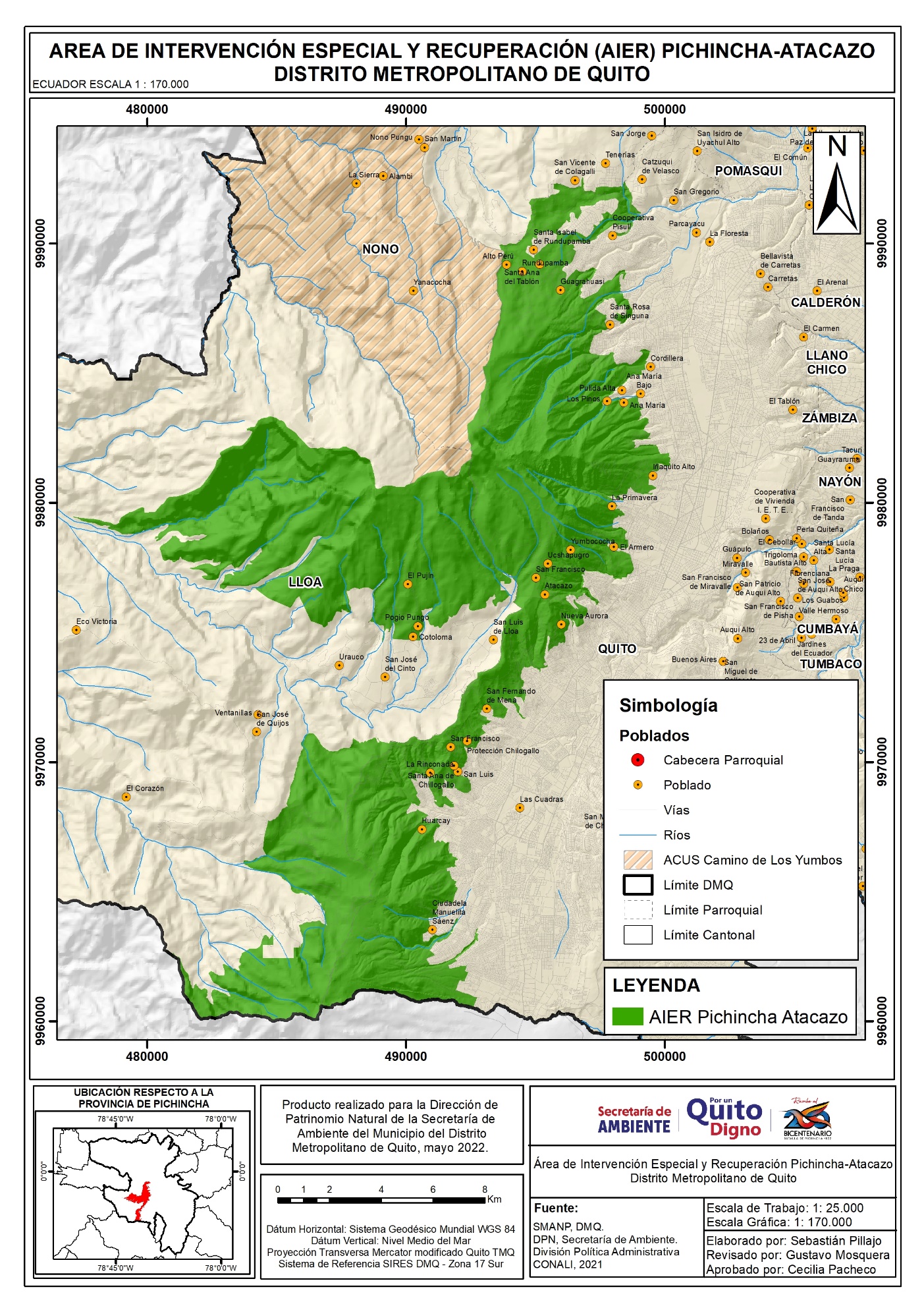 Mapa 2. Clasificación de Uso de Suelo del AIER Pichincha-Atacazo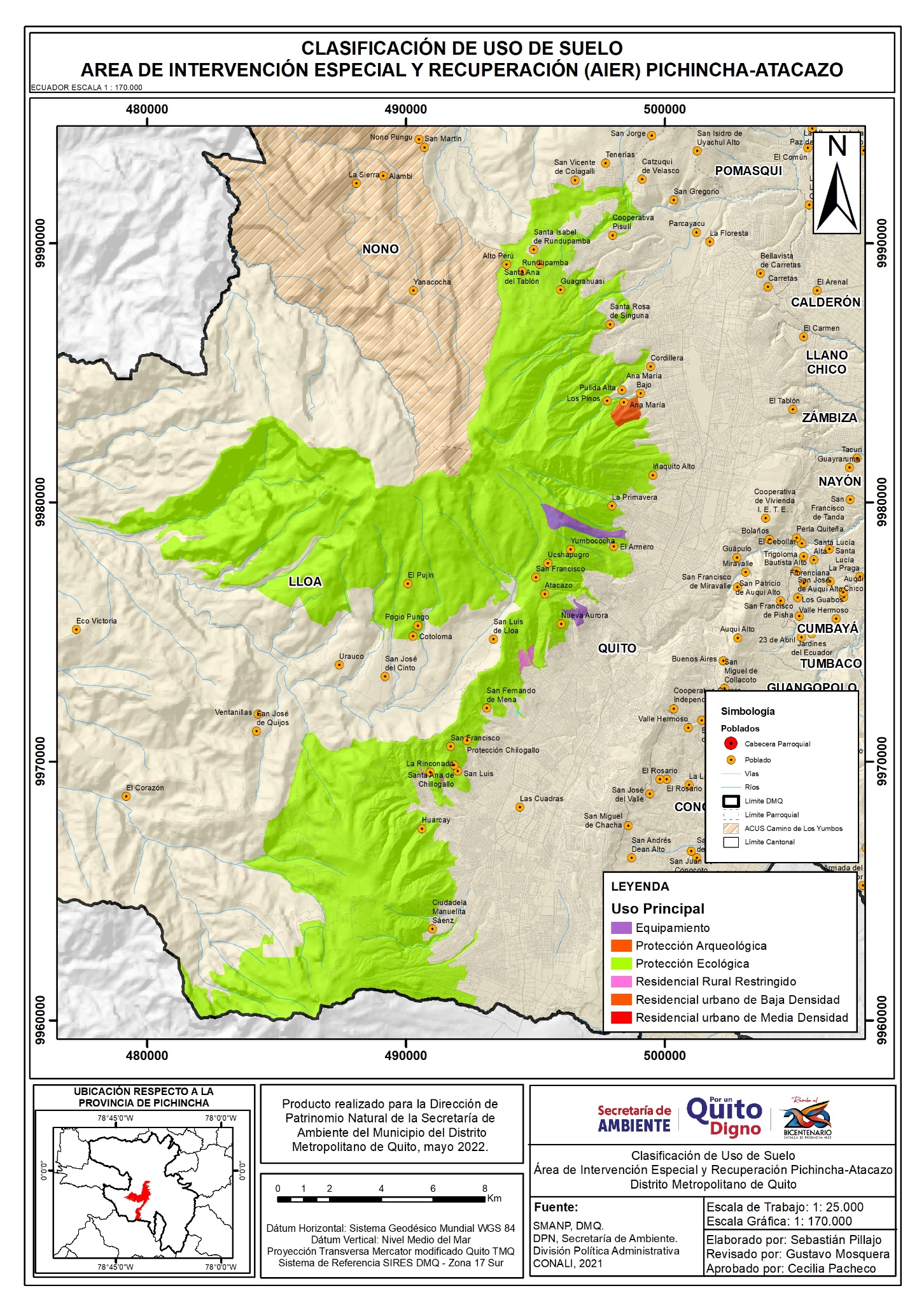 Mapa 3. Tratamientos de Suelo del AIER Pichincha-Atacazo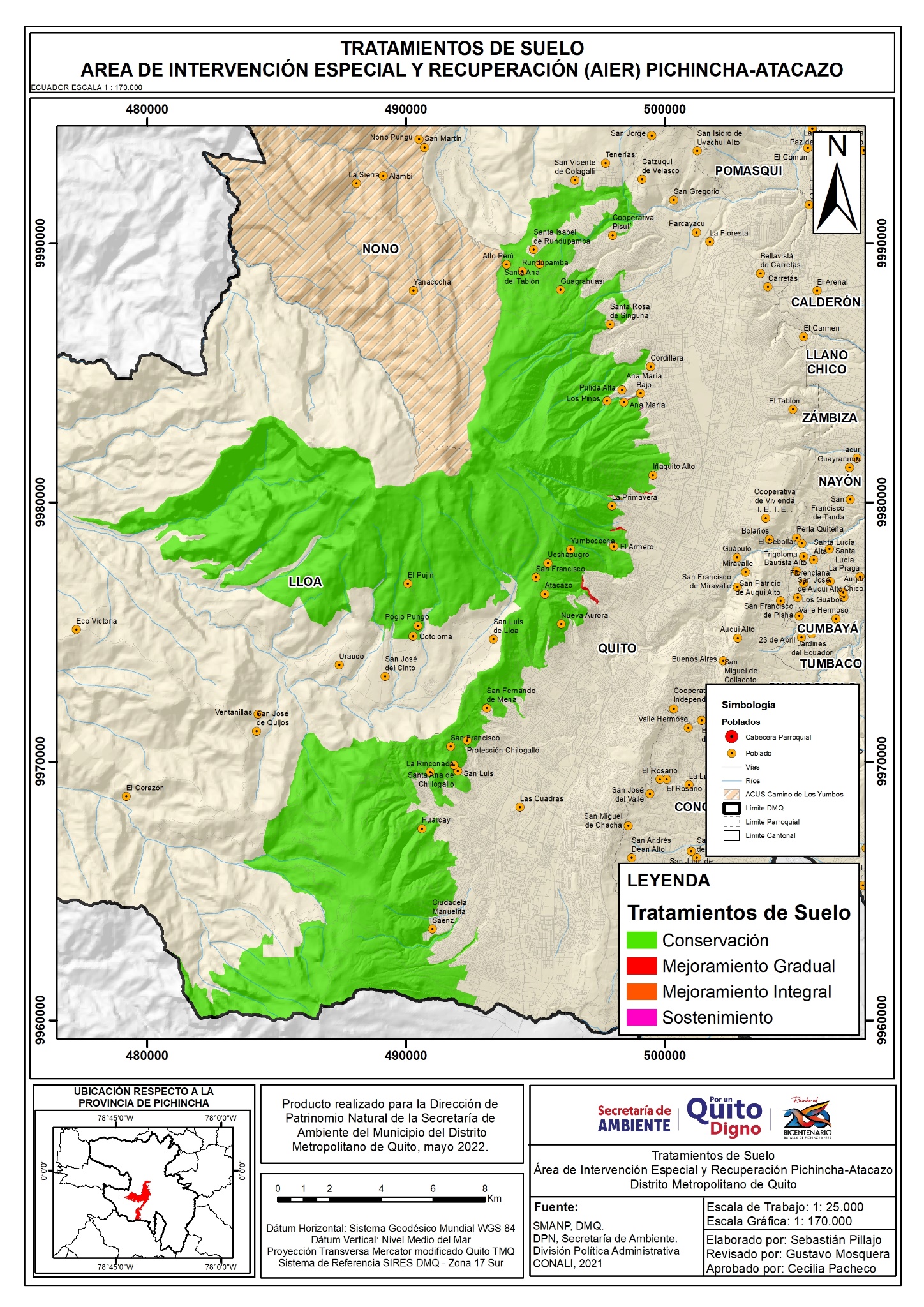 Uso PrincipalSuperficie (ha)Equipamiento11.94Protección Arqueológica83.70Protección Ecológica21507.66Recurso Natural Renovable1.17Residencial Rural Restringido6.09Total22.329,19PRINCIPALTIPOLOGIASIMBOLOGIACOMPLEMENTARIORESTRINGIDOPROHIBIDOEquipamiento EEducación EEEEE, EC, ES, EB, ED, ECR, EG, EA, EF, ET, EI, EPN/AIBI, IMI, IAI, IAR; C, SAS, SFS, NN1Equipamiento ECultura CECEE, EC, ES, EB, ED, ECR, EG, EA, EF, ET, EI, EPN/AIBI, IMI, IAI, IAR; C, SAS, SFS, NN1Equipamiento ESalud SESEE, EC, ES, EB, ED, ECR, EG, EA, EF, ET, EI, EPN/AIBI, IMI, IAI, IAR; C, SAS, SFS, NN1Equipamiento EBienestar social BEBEE, EC, ES, EB, ED, ECR, EG, EA, EF, ET, EI, EPN/AIBI, IMI, IAI, IAR; C, SAS, SFS, NN1Protección Arqueológica PAN/APAETB, ECB, ECSN/AR; IBI, IMI, IAI, IAR, EA, EE, EB, ED, ECR, ES, EG, EI, EF, ETS, ETZ, ETM, ECZ, ECM, EP; CB, CS, CZ, CM, SAS, SFS; NN1Protección Arqueológica PAN/APAETB, ECB, ECSN/AR; IBI, IMI, IAI, IAR, EA, EE, EB, ED, ECR, ES, EG, EI, EF, ETS, ETZ, ETM, ECZ, ECM, EP; CB, CS, CZ, CM, SAS, SFS; NN1Protección Arqueológica PAN/APAETB, ECB, ECSN/AR; IBI, IMI, IAI, IAR, EA, EE, EB, ED, ECR, ES, EG, EI, EF, ETS, ETZ, ETM, ECZ, ECM, EP; CB, CS, CZ, CM, SAS, SFS; NN1Protección Arqueológica PAN/APAETB, ECB, ECSN/AR; IBI, IMI, IAI, IAR, EA, EE, EB, ED, ECR, ES, EG, EI, EF, ETS, ETZ, ETM, ECZ, ECM, EP; CB, CS, CZ, CM, SAS, SFS; NN1Protección Ecológica (PE)N/APER, EEZ, EIS, EIZ, EGB, EIM, EDM1, CB1A, CB1B, CS1B, CS7B, SAS*/**, SFS*/**EDM3, EFZ, EFM, SAS, SFS, EPZ**IBI, IMI, IAI, IAR; EEB, EES, EEM, ECS, ECB, ECM, ECZ, EFS, ES, EB, EDB, EDS, EDZ, EDM2, ECR, EGS, EGZ; EGM, EA, ETS, ETB, ETZ1, ETZ2, ETM, EIB, EPZ, EPM1, EPM2, CB2, CS3, CS4, CS5, CS6, CS7A, CS8, CZ, CM, SAS, SFS, NN1, SAS, SFSProtección Ecológica (PE)N/APER, EEZ, EIS, EIZ, EGB, EIM, EDM1, CB1A, CB1B, CS1B, CS7B, SAS*/**, SFS*/**EDM3, EFZ, EFM, SAS, SFS, EPZ**IBI, IMI, IAI, IAR; EEB, EES, EEM, ECS, ECB, ECM, ECZ, EFS, ES, EB, EDB, EDS, EDZ, EDM2, ECR, EGS, EGZ; EGM, EA, ETS, ETB, ETZ1, ETZ2, ETM, EIB, EPZ, EPM1, EPM2, CB2, CS3, CS4, CS5, CS6, CS7A, CS8, CZ, CM, SAS, SFS, NN1, SAS, SFSProtección Ecológica (PE)N/APER, EEZ, EIS, EIZ, EGB, EIM, EDM1, CB1A, CB1B, CS1B, CS7B, SAS*/**, SFS*/**EDM3, EFZ, EFM, SAS, SFS, EPZ**IBI, IMI, IAI, IAR; EEB, EES, EEM, ECS, ECB, ECM, ECZ, EFS, ES, EB, EDB, EDS, EDZ, EDM2, ECR, EGS, EGZ; EGM, EA, ETS, ETB, ETZ1, ETZ2, ETM, EIB, EPZ, EPM1, EPM2, CB2, CS3, CS4, CS5, CS6, CS7A, CS8, CZ, CM, SAS, SFS, NN1, SAS, SFSProtección Ecológica (PE)N/APER, EEZ, EIS, EIZ, EGB, EIM, EDM1, CB1A, CB1B, CS1B, CS7B, SAS*/**, SFS*/**EDM3, EFZ, EFM, SAS, SFS, EPZ**IBI, IMI, IAI, IAR; EEB, EES, EEM, ECS, ECB, ECM, ECZ, EFS, ES, EB, EDB, EDS, EDZ, EDM2, ECR, EGS, EGZ; EGM, EA, ETS, ETB, ETZ1, ETZ2, ETM, EIB, EPZ, EPM1, EPM2, CB2, CS3, CS4, CS5, CS6, CS7A, CS8, CZ, CM, SAS, SFS, NN1, SAS, SFSRecurso Natural Renovable RNR-1TIPO 1RNR-1R, IBI, EFS, EFZ*, EFM*, EEZ, EI, EDS, EDM1, CB1A, CB1B, CS7B, SAS*/**, SFS*/**EFZ, EFM, SAS, SFSIMI, IAI, IAR; EEB, EPM2, EEM, EES, EG, EC, ES, EB, ECR, EA, EFB, ET, EP, EDM2, EDM3, ET, EP, EDM2, EDM3, EDZ, CB2, CB3, CB4, CS1, CS3, CS4, CS5, CS6, CS7A, CS8, CZ, CM, NN2, SAS, SFSRecurso Natural Renovable RNR-1TIPO 1RNR-1R, IBI, EFS, EFZ*, EFM*, EEZ, EI, EDS, EDM1, CB1A, CB1B, CS7B, SAS*/**, SFS*/**EFZ, EFM, SAS, SFSIMI, IAI, IAR; EEB, EPM2, EEM, EES, EG, EC, ES, EB, ECR, EA, EFB, ET, EP, EDM2, EDM3, ET, EP, EDM2, EDM3, EDZ, CB2, CB3, CB4, CS1, CS3, CS4, CS5, CS6, CS7A, CS8, CZ, CM, NN2, SAS, SFSRecurso Natural Renovable RNR-1TIPO 1RNR-1R, IBI, EFS, EFZ*, EFM*, EEZ, EI, EDS, EDM1, CB1A, CB1B, CS7B, SAS*/**, SFS*/**EFZ, EFM, SAS, SFSIMI, IAI, IAR; EEB, EPM2, EEM, EES, EG, EC, ES, EB, ECR, EA, EFB, ET, EP, EDM2, EDM3, ET, EP, EDM2, EDM3, EDZ, CB2, CB3, CB4, CS1, CS3, CS4, CS5, CS6, CS7A, CS8, CZ, CM, NN2, SAS, SFSRecurso Natural Renovable RNR-1TIPO 1RNR-1R, IBI, EFS, EFZ*, EFM*, EEZ, EI, EDS, EDM1, CB1A, CB1B, CS7B, SAS*/**, SFS*/**EFZ, EFM, SAS, SFSIMI, IAI, IAR; EEB, EPM2, EEM, EES, EG, EC, ES, EB, ECR, EA, EFB, ET, EP, EDM2, EDM3, ET, EP, EDM2, EDM3, EDZ, CB2, CB3, CB4, CS1, CS3, CS4, CS5, CS6, CS7A, CS8, CZ, CM, NN2, SAS, SFSResidencial Rural Restringido RRRN/ARRRIBI, EEB, ECB, ESB, EBB, EDB, ECRB, ETB, EIS, CB1; SAS, SFSCM1BIMI, IAI, IAR; EEZ, EEM, ECM, ECS, ECZ, ESZ, ESM, EBM, EBZ, EDZ, ESM, EBM, EBZ, EDZ, EDM, ECRM, EFS, EGZ, EGM, EAM, EAZ, EFZ, EFM, ETS, ETZ1, ETZ2, ETM, EIZ, EIM, EPZ, EPM, ECRS, EES, ESS, EBS, EDS, EGB, EGS, EAS, EIB, CB2, CB3, CB4, CS1, CS2, CS3, CS4, CS5, CS6, CS7, CS8, CZ, CM1A, CM2, CM3, CM4, CM5, NN1Residencial Rural Restringido RRRN/ARRRIBI, EEB, ECB, ESB, EBB, EDB, ECRB, ETB, EIS, CB1; SAS, SFSCM1BIMI, IAI, IAR; EEZ, EEM, ECM, ECS, ECZ, ESZ, ESM, EBM, EBZ, EDZ, ESM, EBM, EBZ, EDZ, EDM, ECRM, EFS, EGZ, EGM, EAM, EAZ, EFZ, EFM, ETS, ETZ1, ETZ2, ETM, EIZ, EIM, EPZ, EPM, ECRS, EES, ESS, EBS, EDS, EGB, EGS, EAS, EIB, CB2, CB3, CB4, CS1, CS2, CS3, CS4, CS5, CS6, CS7, CS8, CZ, CM1A, CM2, CM3, CM4, CM5, NN1Residencial Rural Restringido RRRN/ARRRIBI, EEB, ECB, ESB, EBB, EDB, ECRB, ETB, EIS, CB1; SAS, SFSCM1BIMI, IAI, IAR; EEZ, EEM, ECM, ECS, ECZ, ESZ, ESM, EBM, EBZ, EDZ, ESM, EBM, EBZ, EDZ, EDM, ECRM, EFS, EGZ, EGM, EAM, EAZ, EFZ, EFM, ETS, ETZ1, ETZ2, ETM, EIZ, EIM, EPZ, EPM, ECRS, EES, ESS, EBS, EDS, EGB, EGS, EAS, EIB, CB2, CB3, CB4, CS1, CS2, CS3, CS4, CS5, CS6, CS7, CS8, CZ, CM1A, CM2, CM3, CM4, CM5, NN1Residencial Rural Restringido RRRN/ARRRIBI, EEB, ECB, ESB, EBB, EDB, ECRB, ETB, EIS, CB1; SAS, SFSCM1BIMI, IAI, IAR; EEZ, EEM, ECM, ECS, ECZ, ESZ, ESM, EBM, EBZ, EDZ, ESM, EBM, EBZ, EDZ, EDM, ECRM, EFS, EGZ, EGM, EAM, EAZ, EFZ, EFM, ETS, ETZ1, ETZ2, ETM, EIZ, EIM, EPZ, EPM, ECRS, EES, ESS, EBS, EDS, EGB, EGS, EAS, EIB, CB2, CB3, CB4, CS1, CS2, CS3, CS4, CS5, CS6, CS7, CS8, CZ, CM1A, CM2, CM3, CM4, CM5, NN1